                                                   Guía de trabajo - ARTESRecuerda que para describir debemos observar y fijarnos en las características físicas de una persona animal o cosa o persona. 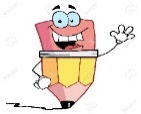 I.- Observa el ejemplo II.- Actividad 2 realiza un dibujo en tu cuaderno, en el cual estén presentes plantas y animales que tú hayas observado. Aquí hay algunos ejemplos.Manda al whatsapp del curso tu dibujo.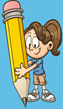                                                Buen trabajo Nombre: Curso:Fecha. Objetivo:  Describir observaciones directas de animales, plantas y de la naturaleza realizando dibujo (OA1) Objetivo:  Describir observaciones directas de animales, plantas y de la naturaleza realizando dibujo (OA1) Objetivo:  Describir observaciones directas de animales, plantas y de la naturaleza realizando dibujo (OA1)ImagenDescripción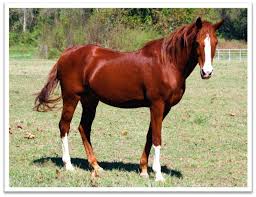 UN CABALLOEs un nnimal grande De color café y blanco Cubierto con pelos en el cuerpo y largos en la colaEs sus patas tiene colar blancoTiene un hocico  largote invito a que continúes tu con la descripción de los demás animales, escribiendo a lo menos 5 oraciones para cada uno.Cuida la ortografía y escribe con letra clara.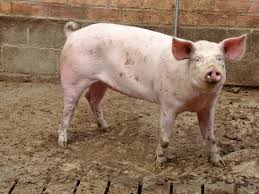 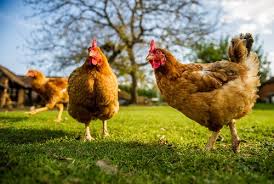 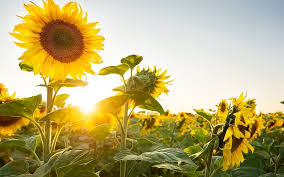 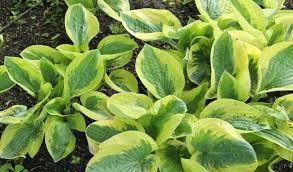 